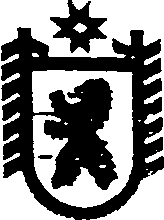 Республика КарелияАДМИНИСТРАЦИЯ СЕГЕЖСКОГО МУНИЦИПАЛЬНОГО РАЙОНАПОСТАНОВЛЕНИЕот  06  марта  2018  года  № 170   СегежаО комиссии по осмотру муниципальных зданий, сооружений и отдельных помещений муниципального образования «Сегежский муниципальный район»В соответствии с частью 7 статьи 8, частью 11 статьи 55.24 Градостроительного кодекса Российской Федерации, пунктом 20 части 1, частью 4 статьи 14 Федерального закона от 6 октября 2003 г. № 131-ФЗ «Об общих принципах организации местного самоуправления в Российской Федерации»,  Федерального закона от 30 декабря 2009 г. № 384-ФЗ «Технический регламент о безопасности зданий и сооружений», в целях обеспечения контроля за сохранностью и своевременным ремонтом муниципальных зданий, сооружений и отдельных помещений, администрация муниципального образования «Сегежский муниципальный район» п о с т а н о в л я е т:1.    Образовать комиссию по осмотру муниципальных зданий, сооружений и отдельных помещений муниципального образования «Сегежский муниципальный район».2.     Утвердить прилагаемые:1)    Положение о Комиссии по осмотру муниципальных зданий, сооружений и отдельных помещений муниципального образования «Сегежский муниципальный район»;2)  Состав Комиссии  по должностям по осмотру муниципальных зданий, сооружений и отдельных помещений муниципального образования «Сегежский муниципальный район».	3.    Отделу информационных технологий и защиты информации администрации Сегежского муниципального района (Т.А.Слиж) обнародовать настоящее постановление  путем размещения официального текста настоящего постановления в информационно-телекоммуникационной сети «Интернет» на официальном сайте администрации Сегежского муниципального района по адресу: http://home.onego.ru/~segadmin.            Глава администрации                                                                                       Сегежского муниципального района					   Ю.В. ШульговичРазослать: в дело, ОСиЖКХ-3, КУМИиЗР, УО, МКУ «ХЭГ».                                                                                     УТВЕРЖДЕНО                                                                                    постановлением администрации                                                                                     Сегежского муниципального района                                                                                    от 06 марта 2018 г. №  170ПОЛОЖЕНИЕо комиссии по осмотру муниципальных зданий, сооружений и отдельных помещений муниципального образования «Сегежский муниципальный район»1.  Настоящее Положение определяет цели, задачи и функции комиссии по осмотру муниципальных зданий, сооружений и отдельных помещений муниципального образования «Сегежский муниципальный район» (далее – комиссия).2. Комиссия является постоянно действующим коллегиальным органом, образуемым администрацией Сегежского муниципального района (далее – администрация) для организации проведения осмотров муниципальных зданий, сооружений и отдельных помещений муниципального образования «Сегежский муниципальный район»,  выдачи рекомендаций об устранении выявленных в ходе осмотров нарушений лицам, ответственным за эксплуатацию.3. Комиссия в своей деятельности руководствуется Градостроительным кодексом Российской Федерации, Федеральным законом от 30 декабря 2009 г. № 384-ФЗ «Технический регламент о безопасности зданий и сооружений», настоящим Положением.4.  Положение о комиссии утверждается постановлением администрации. Этим же постановлением администрации образуется комиссия и утверждается ее состав.5. Целью работы комиссии является оценка технического состояния и надлежащего технического обслуживания муниципальных зданий, сооружений и отдельных помещений муниципального образования «Сегежский муниципальный район» (далее - зданий и сооружений) в соответствии с требованиями технических регламентов к конструктивным и другим характеристикам надежности и безопасности зданий и сооружений, требованиям проектной документации и выдача рекомендаций об устранении выявленных в ходе таких осмотров нарушений.6.  Основными задачами комиссии является:1)  Профилактика нарушений при эксплуатации зданий и сооружений.2) Обеспечение соблюдения требований действующего законодательства, в том числе технических регламентов при эксплуатации зданий и сооружений.3) Обеспечение выполнения мероприятий, направленных на предотвращение возникновения аварийных ситуаций при эксплуатации зданий и сооружений.7. Проведение осмотров зданий и сооружений и выдача рекомендаций комиссией основывается на следующих принципах:1)    соблюдение требований действующего законодательства;2)   открытость и доступность для физических, юридических лиц информации о результатах проведения осмотров зданий и сооружений;3)   объективность и всесторонность проведения осмотров зданий и сооружений, а также достоверность их результатов;4) возможность обжалования действий (бездействия) членов комиссии, уполномоченных на проведение осмотров зданий и сооружений и выдачу рекомендаций.8. К полномочиям комиссии относятся:1) организация и проведение осмотров зданий и сооружений на территории Сегежского муниципального района;2) подготовка и выдача рекомендаций о мерах по устранению выявленных нарушений.9. В состав комиссии входит председатель, заместитель председателя, секретарь и иные члены комиссии. Все члены комиссии при принятии решений обладают равными правами.10. Председатель комиссии:1) возглавляет и осуществляет общее руководство деятельностью комиссии, организует работу комиссии;2) организует и ведет осмотр зданий и сооружений (далее – осмотр);3) дает поручения членам комиссии по вопросам проведения осмотра;4) контролирует исполнение рекомендаций, данных при  проведении осмотра;5) подписывает акт осмотра здания, сооружения по форме согласно приложению 1 к настоящему Положению (далее – акт);6) осуществляет иные полномочия.11. В отсутствие председателя комиссии его обязанности исполняет заместитель председателя комиссии.12. Секретарь комиссии:1) готовит необходимые материалы и документы для рассмотрения на осмотре и принятия решения по рекомендациям;2) оповещает членов комиссии о времени и месте проведения осмотра;3) обеспечивает необходимой информацией членов комиссии;4) готовит и оформляет акт;5) подписывает акт; 6) выполняет иные поручения председателя комиссии.13. Члены комиссии:1) рассматривают представленные документы, определяют достаточность этих документов для принятия решения об осмотре;2) вносят предложения по осмотру;3) готовят по поручению председателя комиссии необходимые материалы к осмотру;4) подписывают акт;5) выполняют иные поручения председателя комиссии. 14. Основной формой работы комиссии является осмотр зданий и сооружений и выдача рекомендаций. 15. Осмотр проводится по мере необходимости на основании письменного заявления от собственников муниципальных зданий, сооружений и учреждений, пользующихся зданиями, сооружениям на праве оперативного управления муниципальным имуществом.16. Информирование о проведении осмотра осуществляется секретарем комиссии любым способом, обеспечивающим заблаговременное получение информации о дате, времени и месте проведения осмотра.17. Осмотр является правомочным, если на нем присутствует более половины членов комиссии.18. Проведение осмотров зданий и сооружений и выдача рекомендаций включают в себя:1) проверку поступивших заявлений о нарушении требований действующего законодательства к эксплуатации зданий, сооружений, о возникновении аварийных ситуаций в зданиях, сооружениях или возникновении угрозы разрушения зданий, сооружений;2) визуальный осмотр конструкций зданий, сооружений с фотофиксацией видимых дефектов (при необходимости), обмерочные работы и иные мероприятия, необходимые для определения оценки технического состояния и надлежащего технического обслуживания здания, сооружения в соответствии с требованиями технических регламентов к конструктивным и другим характеристикам надежности и безопасности объектов, требованиями проектной документации осматриваемого объекта;3) изучение сведений об осматриваемом объекте, ознакомление с журналом эксплуатации здания, сооружения, в который вносятся сведения:а) о датах и результатах проведенных осмотров, контрольных проверок и (или) мониторинга оснований здания, сооружения, строительных конструкций, сетей инженерно-технического обеспечения и систем инженерно-технического обеспечения, их элементов;б) о выполненных работах по техническому обслуживанию здания, сооружения;в) о проведении текущего ремонта здания, сооружения;г) о датах и содержании выданных уполномоченными органами исполнительной власти предписаний об устранении выявленных в процессе эксплуатации здания, сооружения нарушений, сведения об устранении этих нарушений.4) проверку выполнения рекомендаций комиссии, выданных по результатам предыдущего осмотра, в случае проведения повторного осмотра здания, сооружения.19. Срок проведения осмотра зданий, сооружений составляет не более 20 рабочих дней со дня регистрации заявления, а в случае возникновения аварийных ситуаций в зданиях, сооружениях или возникновения угрозы разрушения зданий, сооружений - не более 24 часов с момента регистрации заявления.20. По результатам проведения осмотра здания, сооружения комиссией простым большинством голосов от числа присутствующих членов комиссии принимается одно из следующих решений:1) о соответствии технического состояния и технического обслуживания здания, сооружения требованиям технических регламентов и проектной документации зданий, сооружений;2) о несоответствии технического состояния и технического обслуживания здания, сооружения требованиям технических регламентов и проектной документации зданий, сооружений.Решение оформляется актом осмотра здания, сооружения. В качестве приложений к акту осмотра здания, сооружения могут быть приложены:результаты фотофиксации нарушений требований действующего законодательства к эксплуатации зданий, сооружений, в том числе повлекшие возникновение аварийных ситуаций в зданиях, сооружениях или возникновение угрозы разрушения зданий, сооружений;2) иные документы, материалы, содержащие информацию, подтверждающую или опровергающую наличие нарушений требований действующего законодательства к эксплуатации зданий, сооружений, в том числе повлекших возникновение аварийных ситуаций в зданиях, сооружениях или возникновение угрозы разрушения зданий, сооружений.21. Акт осмотра здания, сооружения составляется не позднее пяти рабочих дней со дня проведения осмотра, а в случае проведения осмотра зданий, сооружений на основании заявления о возникновении аварийных ситуаций в зданиях, сооружениях или возникновении угрозы разрушения зданий, сооружений - в день проведения осмотра зданий, сооружений в трех экземплярах, один из которых с приложенными к нему документами направляется учреждению, за которым здание, сооружение закреплено на праве оперативного управления муниципальным имуществом, под роспись, второй – направляется в отдел строительства и жилищно-коммунального хозяйства администрации Сегежского муниципального района, третий - хранится у секретаря комиссии.22. В случае обнаружения нарушений требований действующего законодательства к эксплуатации зданий, сооружений, в том числе повлекших возникновение аварийных ситуаций в зданиях, сооружениях или возникновение угрозы разрушения зданий, сооружений, отделу строительства и жилищно-коммунального хозяйства администрации Сегежского муниципального района, учреждению, за которым здание, сооружение закреплено на праве оперативного управления муниципальным имуществом либо их уполномоченным представителям, присутствовавшим при проведении осмотра, комиссией выдаются рекомендации о мерах по устранению выявленных нарушений, необходимости проведения инструментальных обследований специализированной организацией по форме согласно приложению 2 к настоящему Положению, с указанием сроков устранения выявленных нарушений и срока проведения повторного осмотра здания, сооружения. Рекомендации с указанием сроков устранения выявленных нарушений подготавливаются после подписания акта осмотра здания, сооружения в срок не позднее пяти рабочих дней со дня подписания акта осмотра членами комиссии, участвующими в осмотре, в случае выявления возникновения аварийных ситуаций в зданиях, сооружениях или возникновения угрозы разрушения зданий, сооружений - не позднее рабочего дня, следующего за днем подписания акта осмотра.23. По результатам проведенного осмотра, в случае выявления нарушений, требований действующего законодательства к эксплуатации зданий, сооружений, в том числе повлекших возникновение аварийных ситуаций в зданиях, сооружениях или возникновение угрозы разрушения зданий, сооружений, назначается повторный осмотр здания, сооружения. Предметом повторного осмотра здания, сооружения является проверка выполнения рекомендаций комиссии предыдущего осмотра.24. Секретарем комиссии регистрируются проведенные осмотры в журнале учета осмотров, который ведется по форме согласно приложению 3 к настоящему Положению. К журналу учета осмотров приобщаются акты осмотра зданий, сооружений, рекомендации об устранении выявленных нарушений.______________________ФОРМА__________________________________________________________________________(наименование органа, осуществляющего осмотр)АКТ №осмотра здания, сооружения«___» __________ 20__ г.Место проведения осмотра (адрес): ___________________________________________Комиссияв составе: _________________________________________________________________                       (должность, Ф.И.О. лиц, проводивших осмотр)____________________________________________________________________________________________________________________________________________________,утвержденная постановлением администрации Сегежского муниципального районаот _______________ года № __________, провел(и) осмотр здания, сооружения,            расположенного по адресу:__________________________________________________________________________,принадлежащего __________________________________________________________________________                (Ф.И.О. физического лица, индивидуального предпринимателя,____________________________________________________________________,                      наименование юридического лица)в присутствии: ____________________________________________________________                (Ф.И.О. физического лица, индивидуального предпринимателя,__________________________________________________________________________ должностного лица с указанием должности, уполномоченного лица с указанием__________________________________________________________________________                      оснований для уполномочивания)В результате осмотра установлено:__________________________________________________________________________      (описание выявленных нарушений Требований технических регламентов, __________________________________________________________________________      проектной документации и др., в случае, если нарушений _____________________________________________________________________           не установлено, указывается «нарушений не выявлено») ______________________________________________________________________________________________________________________________________________________________________________________________________________________________Выводы:___________________________________________________________________С текстом акта ознакомлен(а) __________________________      __________________                                                                                                            (подпись)Копию акта получил(а) ______________________________        __________________                                                                                                             (подпись)Присутствующие:1.__________________________________________________________   ___________                             (Ф.И.О.)                                                                     (подпись)2.__________________________________________________________   ___________                             (Ф.И.О.)                                                                   (подпись)Подписи членов Комиссии, проводивших осмотр:1.__________________________________________________________   ___________                        (должность, Ф.И.О.)                                                      (подпись)2.__________________________________________________________   ___________                        (должность, Ф.И.О.)                                                       (подпись)Приложения к акту (при наличии):______________________________________________________________________________________________________________________________________________________________________________________________(наименование органа, осуществляющего осмотр)РЕКОМЕНДАЦИИоб устранении выявленных нарушенийВ соответствии с актом осмотра здания, сооружения № _______ от _____________ РЕКОМЕНДУЕТСЯ:Срок повторного осмотра здания, сооружения – «___» __________ 20__ г.Рекомендации получил(а) ___________________________________   ______________                                                                                                               (подпись)Подписи членов Комиссии:___________________________________________________________   _____________                     (должность, Ф.И.О.)                                                           (подпись)___________________________________________________________   _____________                     (должность, Ф.И.О.)                                                           (подпись)___________________________________________________________   _____________                     (должность, Ф.И.О.)                                                           (подпись)ЖУРНАЛучета осмотров                                            УТВЕРЖДЕН                                                                                    постановлением администрации                                                                                             Сегежского муниципального района                                                                                    от 06 марта 2018 г. № 170СОСТАВ комиссии по должностям по осмотру муниципальных зданий, сооружений и отдельных помещений муниципального образования «Сегежский муниципальный район»Приложение 1 к Положению о комиссии  по осмотру муниципальных зданий, сооружений и отдельных помещений муниципального образования «Сегежский муниципальный район»Приложение 2 к Положению о комиссии по осмотру муниципальных зданий, сооружений и отдельных помещений муниципального образования «Сегежский муниципальный район»ФОРМА№ 
п/пВыявленноенарушениеРекомендации по устранению выявленного нарушенияСрок устранения выявленного нарушения123412345Приложение 2 к Положению о комиссии по осмотру муниципальных зданий, сооружений и отдельных помещений муниципального образования «Сегежский муниципальный район»ФОРМА№ 
п/пОснованиедля проведенияосмотраНаименование объекта осмотраАдрес   
проведения осмотраНомери дата актаосмотраЛица,   
проводившиеосмотрОтметкао выдаче рекомендаций (выдавались/не выдавались), срок устранения выявленных нарушенийЛица, подготовившие рекомендацииОтметка о выполнении рекомендаций (выполнены/ не выполнены)123456789Начальник  отдела строительства и жилищно-коммунального хозяйства  администрации Сегежского муниципального района (председатель комиссии).Ведущий специалист отдела строительства и жилищно-коммунального хозяйства  администрации Сегежского муниципального района (заместитель председателя комиссии).Специалист первой категории отдела строительства и жилищно-коммунального хозяйства  администрации Сегежского муниципального района (секретарь комиссии).Главный специалист комитета по управлению муниципальным имуществом и земельными ресурсами администрации Сегежского муниципального района. Директор муниципального казенного учреждения «Хозяйственно-эксплуатационная группа». Начальник управления образования администрации Сегежского муниципального района. ________________